Группа №3Преподаватель: Комлева М.Н.Дисциплина: Технология штукатурных работЗадание: изучить теоретический материал на тему «Технология оштукатуривания колонн. Пункт 3-5», сделать опорный конспект.Выполненное задание в тетради сфотографировать и отправить мне на почту не позднее 16.05.20 на емэйл: kmn@apt29.ruВАЖНО: все задания по дисциплине «Технология штукатурных работ» должны быть оформлены в отдельной тетради. Тетради после окончания дистанционного обучения будут собраны для контроля.Технология оштукатуривания колонн.3 Устройство марокЧтобы изготовить марки, вдоль нити отвеса накладывают кучками раствор из гипса. Верхушку срезают, ориентируясь по отвесной нити. Для получения аккуратных марок срезают также раствор по бокам кучки. Вместо раствора можно использовать нарезанные кусочки гипсокартона. Марки на круглых колоннах послужат также днищем для заливки маяка после установки шаблона, поэтому верхнюю боковину срезают вдоль горизонтальной линии. Для круглых стволов, оштукатуриваемых по маякам, марки устанавливают линиями-поясками, то есть, вокруг ствола делают несколько колец из марок. Расстояние между кольцами должно быть равно длине правила. То есть от 1 до 1.5 метров. Если высота помещения достигает пяти метров, колец делают больше. Чтобы сделать марку, на ствол наносят лепёшку из раствора размером с ладошку, затем верх её срезают по нити отвеса. Расстояние между марками колонн с круглым и многогранным сечением – 20-30 мм. Для столбов квадратного сечения марки необходимы для точной установки правил, поэтому располагают их поближе к рёбрам. 4 МаякиНаправляющие для оштукатуривания столбов отличаются от маяков для стен. Применяют маяки не для всех колонн, а лишь для круглых и полукруглых. Нужны маяки и для оштукатуривания пилястр. При этом маяки идут поперёк ствола и подобны опояскам. Чтобы изготовить маяк, понадобится кольцевой шаблон.Изготавливают шаблон-кольцо из дощатого щита. На сбитом из 20-30-миллиметровых досок щите чертят окружность диаметра колонны (с учётом слоя штукатурки). Щит распиливают (либо разнимают доски) на две половины, на которых вырезают и удаляют полукружья. Линию выреза зачищают, после чего обе половины шаблона складывают. Получившееся разъёмное кольцо в собранном (соединённом с помощью пазов и шипов) виде применяют для получения растворных маяков. Для энтазиса изготавливают два (или более) кольцевых шаблона различного диаметра. Внутреннюю поверхность шаблона смазывают известковым раствором, чтобы гипс не налипал.Шаблоны служат опалубкой для отливки опоясывающего маяка. Чтобы установить и закрепить шаблон, в ствол вбивают по окружности гвозди или делают марки. Поместив шаблон на ствол, его фиксируют с помощью подмазки гипсом снизу. В образованный стволом и кольцевым маяком промежуток набрасывают сверху гипсовый штукатурный раствор, а когда он прихватится, половинки колец, легонько постучав, аккуратно снимают. Поры в теле маяков замазывают и выравнивают.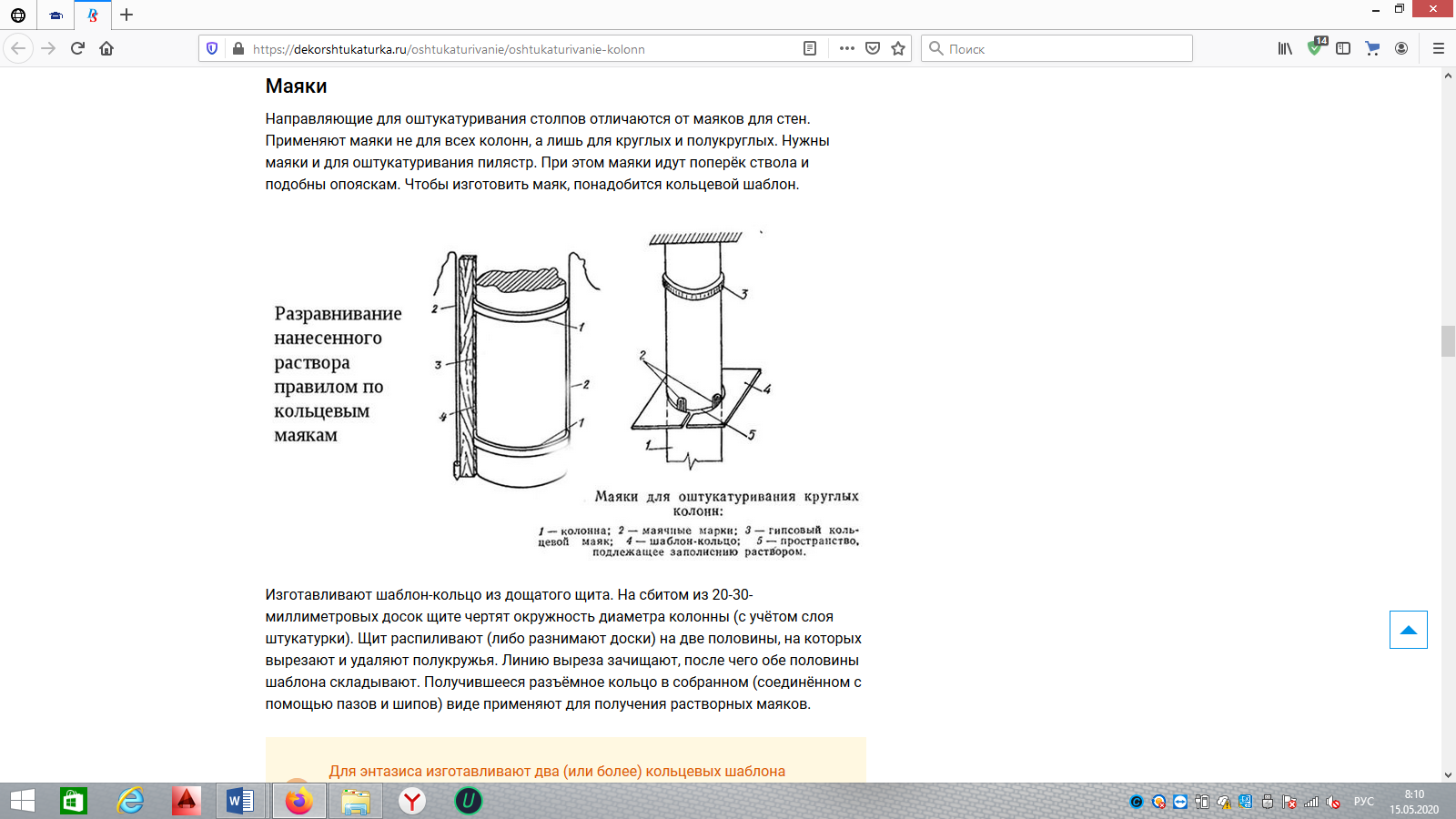 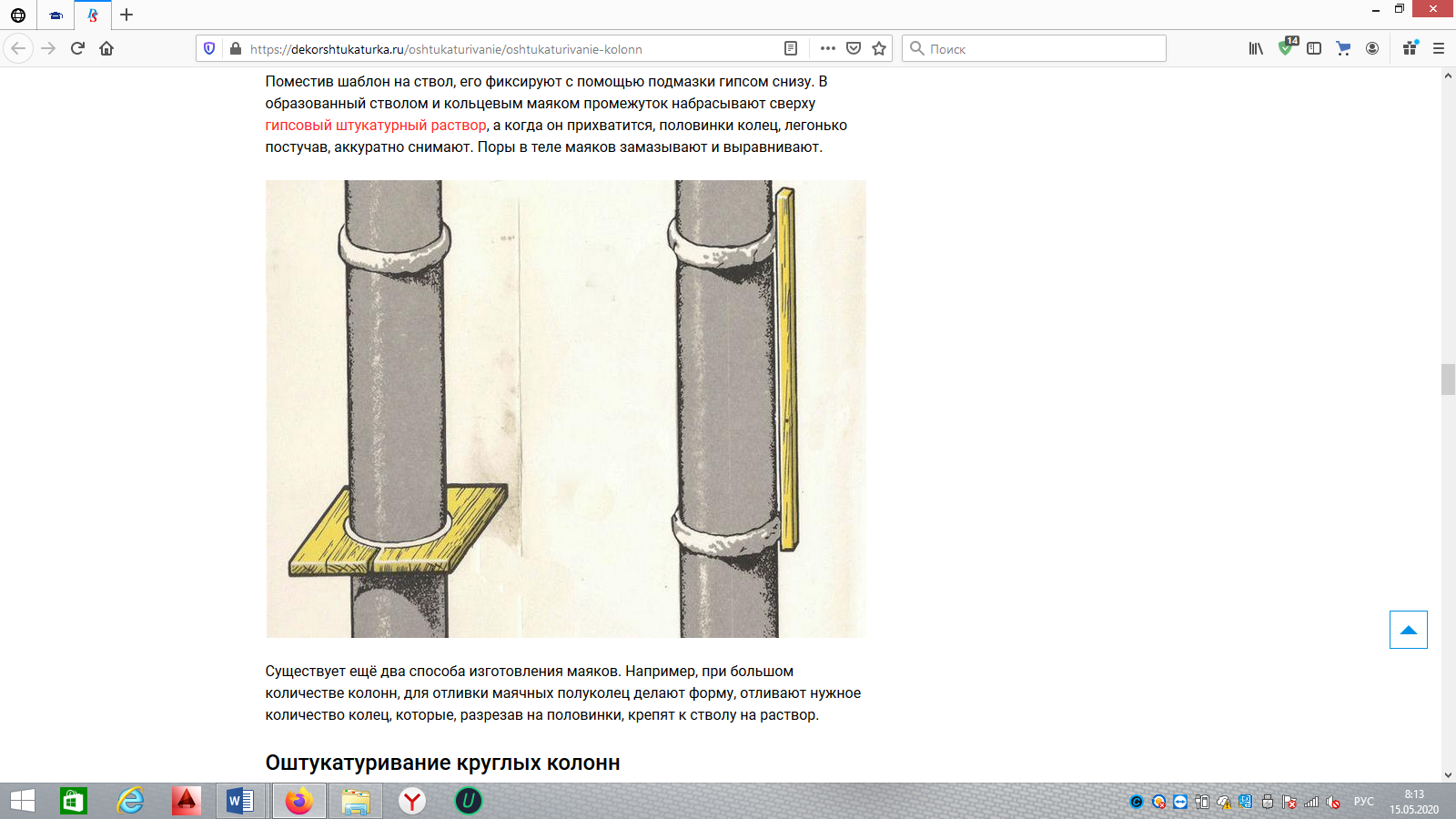 Существует ещё два способа изготовления маяков. Например, при большом количестве колонн, для отливки маячных полуколец делают форму, отливают нужное количество колец, которые, разрезав на половинки, крепят к стволу на раствор.5 Оштукатуривание круглых колоннВыравнивание поверхности штукатуркой выполняют двумя способами:по маякам (или от руки); вытягиванием. Вытягивание прямых колонн производится с помощью полукруглых шаблонов, охватывающих половину поверхности. При этом на марки навешивают два правила (или направляющих рейки с противоположных сторон). Перед вытягиванием проверяют точность установки направляющих, проведя шаблоном вдоль всей поверхности поочерёдно с обеих сторон.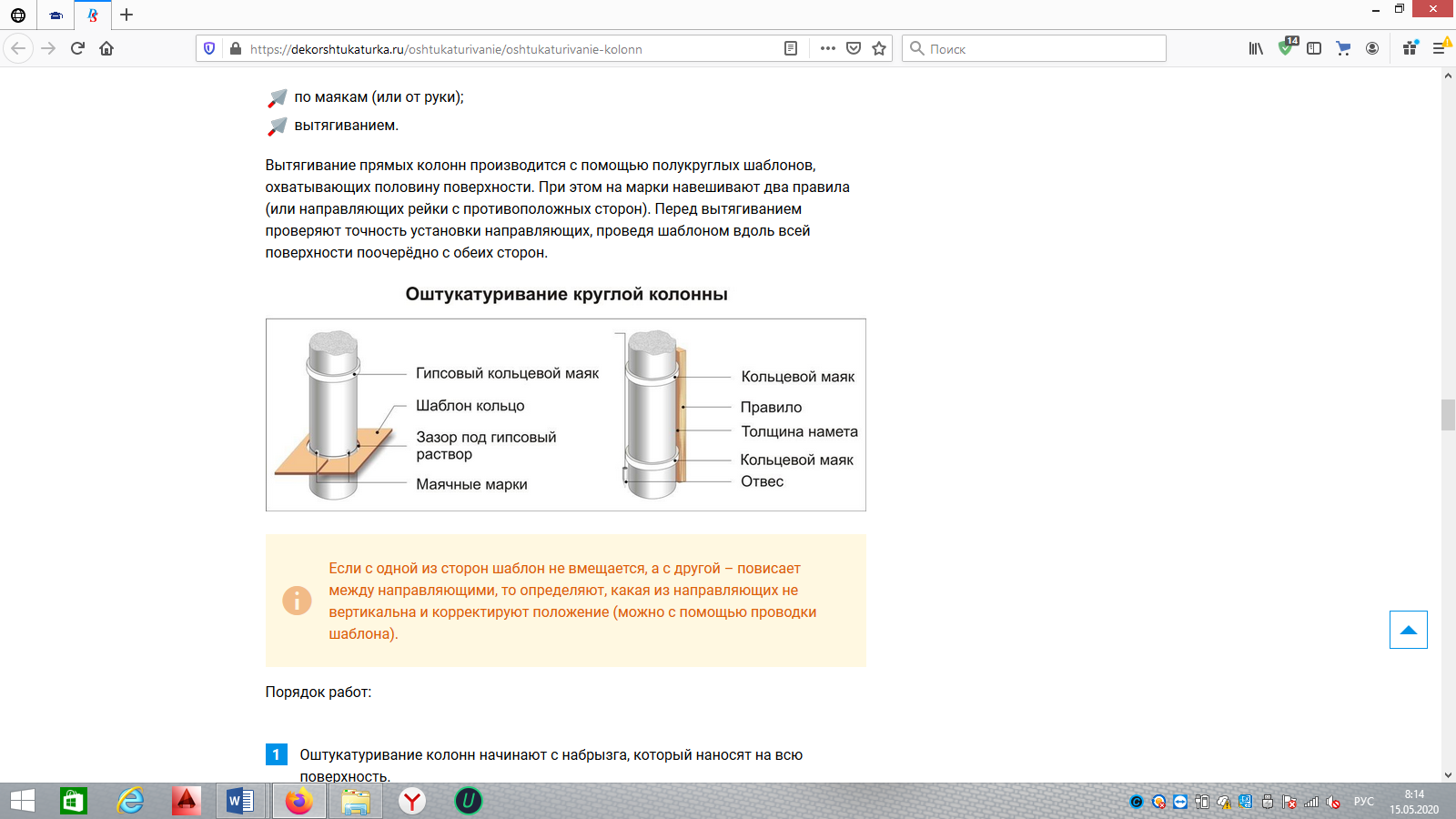 Порядок работ: Оштукатуривание колонн начинают с набрызга, который наносят на всю поверхность.После его высыхания наносят раствор грунта на всю высоту между двумя направляющими. Установив шаблон снизу, ведут его вверх, срезанную смесь снимают шпателем. Шаблоном проводят несколько раз до образования ровной поверхности. Следом оштукатуривают вторую половину. Оштукатуривание четырехгранных колоннСамые простые по оштукатуриванию столпы с квадратным сечением. Геометрически должны быть выдержаны следующие параметры: плоскость граней; прямой угол между соседними гранями; вертикальность граней.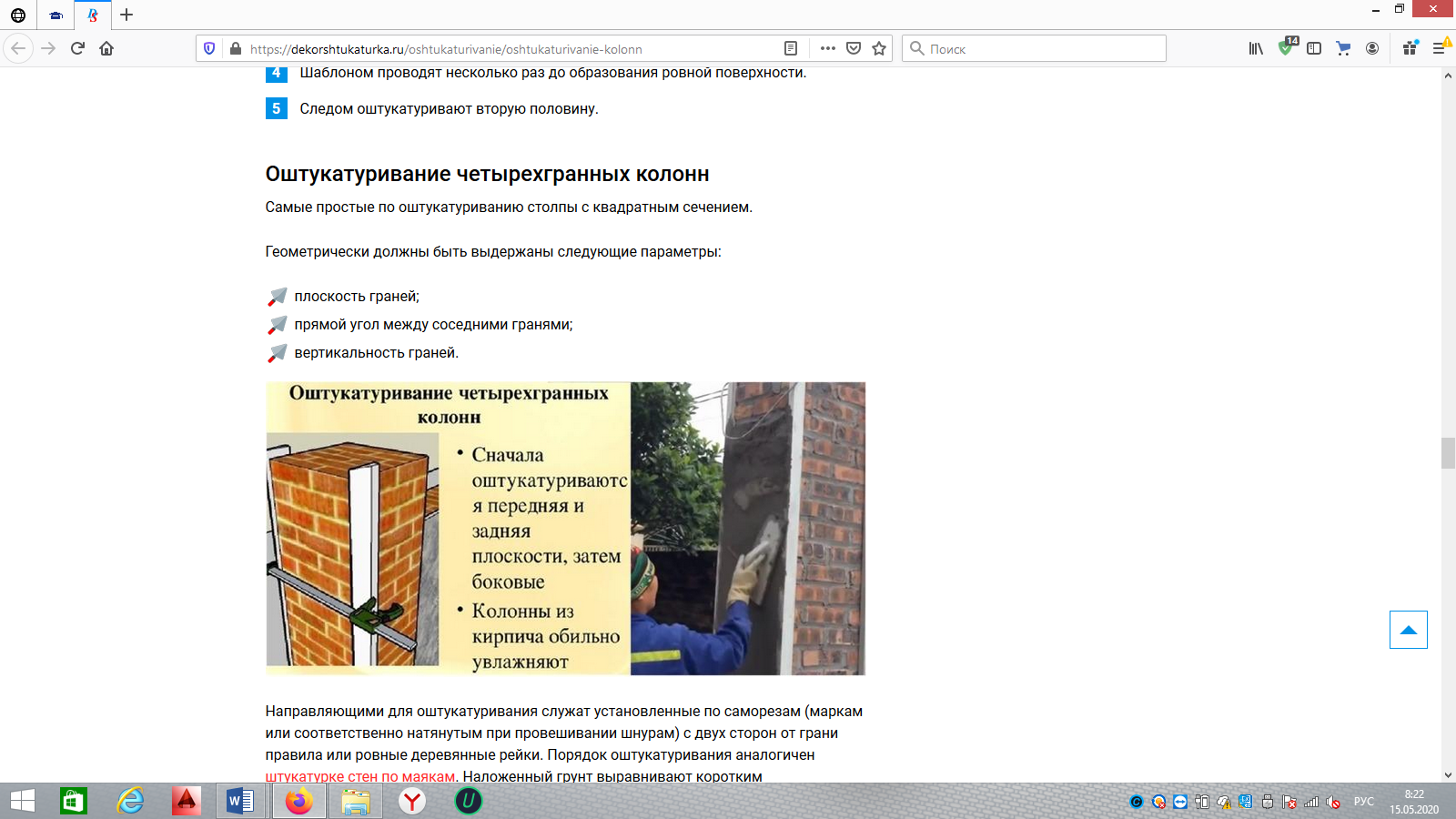 Направляющими для оштукатуривания служат установленные по саморезам (маркам или соответственно натянутым при провешивании шнурам) с двух сторон от грани правила или ровные деревянные рейки. Порядок оштукатуривания аналогичен штукатурке стен по маякам. Наложенный грунт выравнивают коротким правилом/полутёрком, ведя его по выступающим рёбрам реек/длинных правил. Нанесённую накрывку затирают.После оштукатуривания одной грани направляющие правила снимают, устанавливают к противоположной грани и оштукатуривают её. Дают нанесённому раствору высохнуть. После этого также попарно оштукатуривают две оставшиеся грани. Последняя операция – натирание усенков. Как и в случае круглых прямых колонн, возможно также вытягивание шаблоном.
